Первое апреля считается самым веселым днем в году. В этот день библиотекарь Большекрасноярской сельский библиотеке провела в старшей группе «Божья коровка». Развлекательную программу «Веселись детвора в праздник смеха и добра».Для ребят были проведены фокусы и эксперименты: «исчезающий цвет», «мыльные пузыри», «магнитные воздушные шары» и «кувшинка».Занимательные опыты нравятся всем детям. Для них это что-то магическое и непонятное, а значит интересное. #годсемьи2024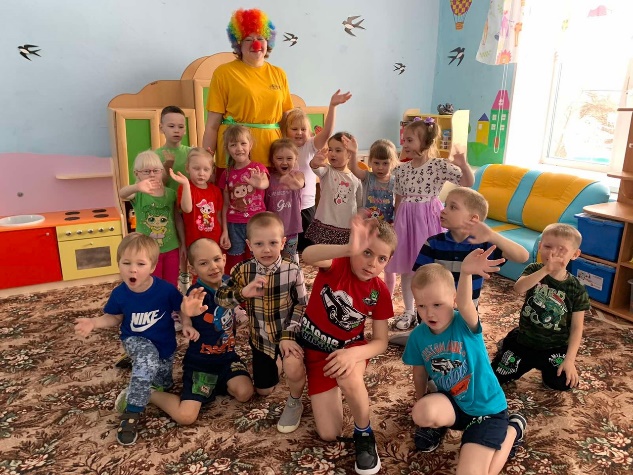 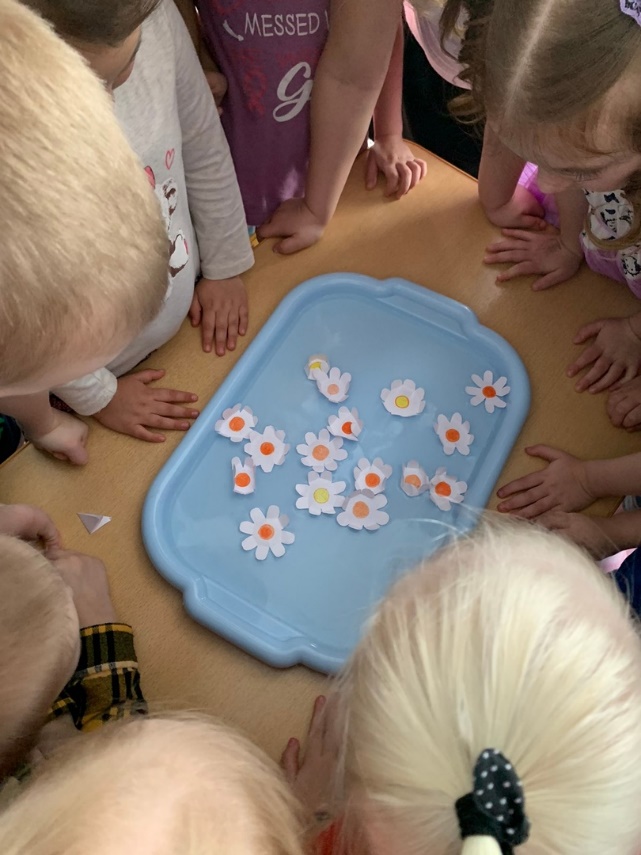 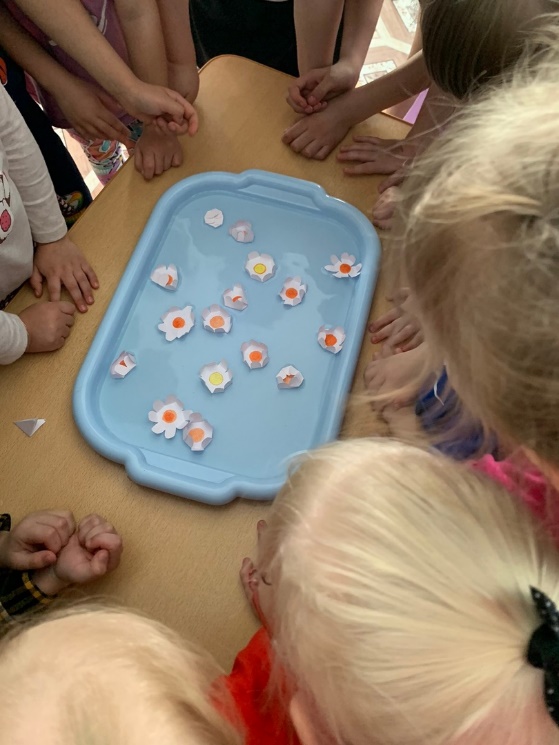 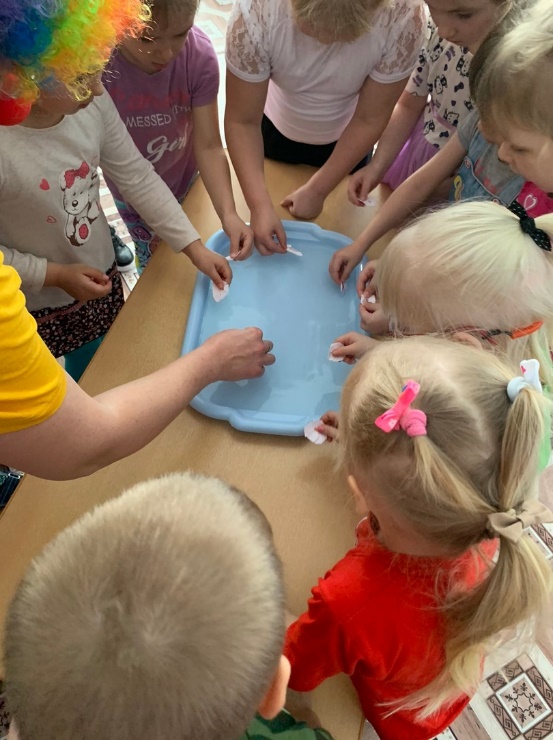 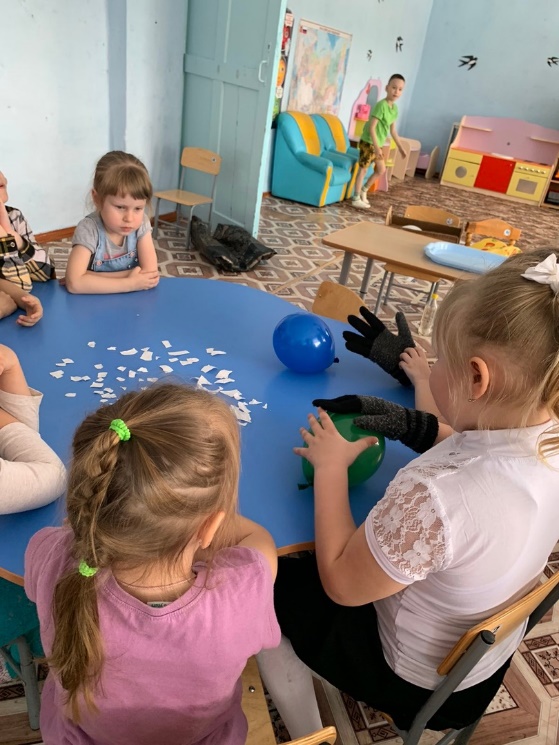 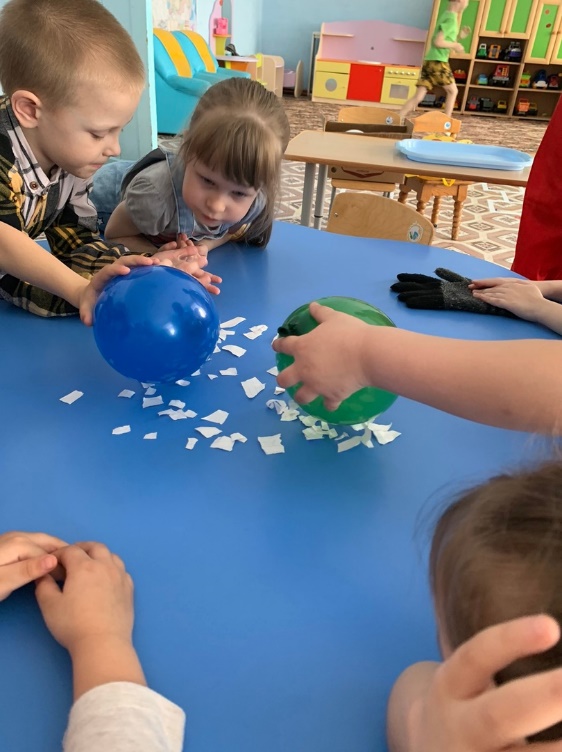 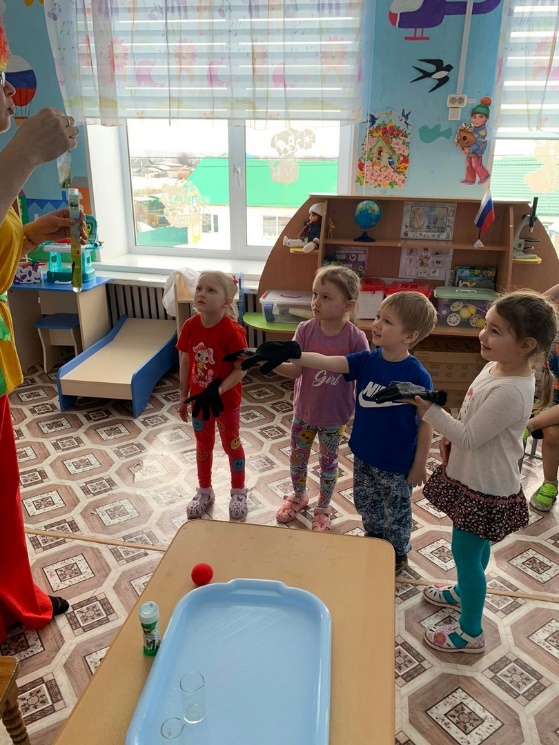 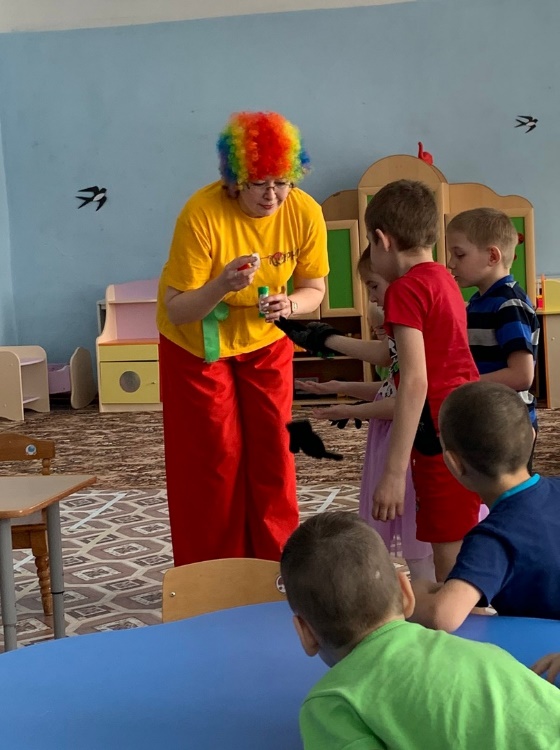 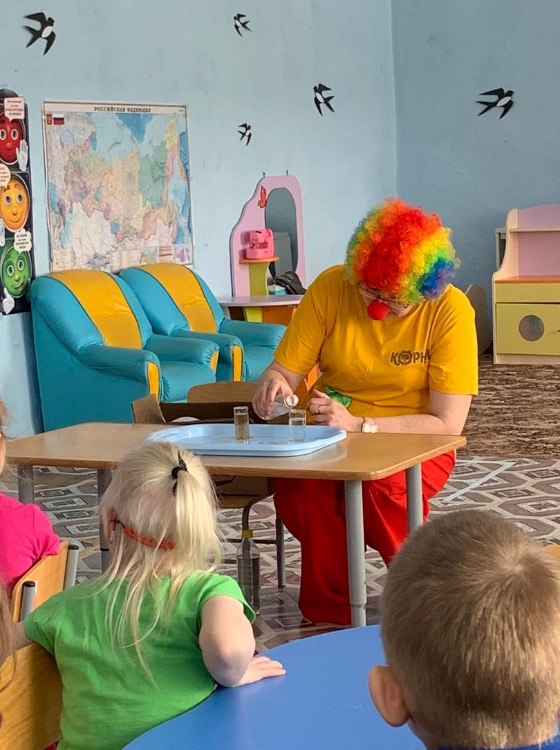 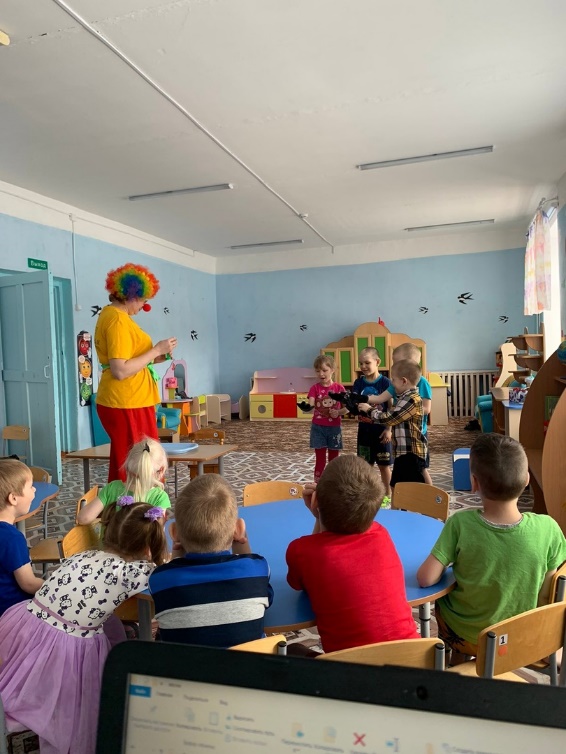 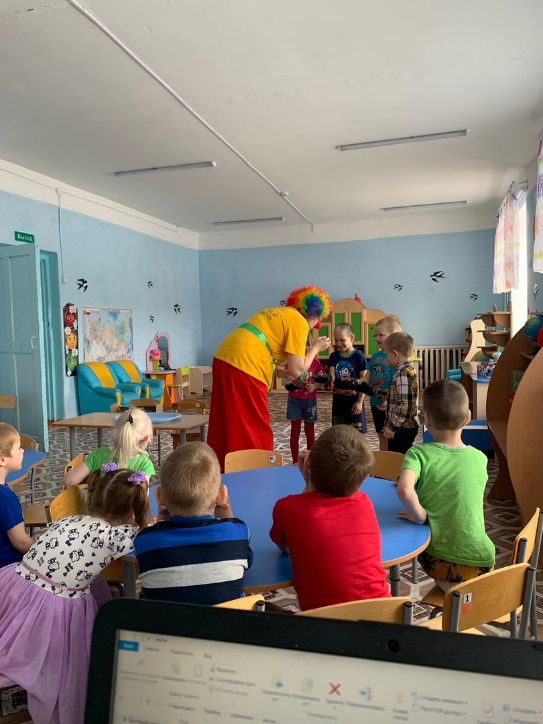 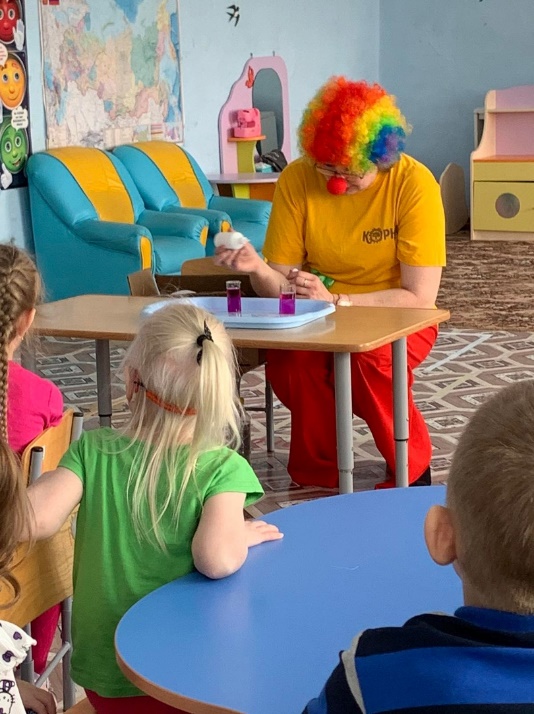 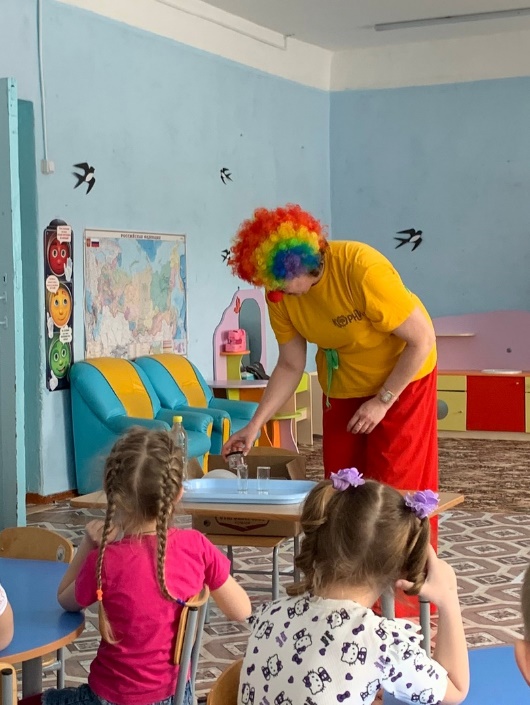 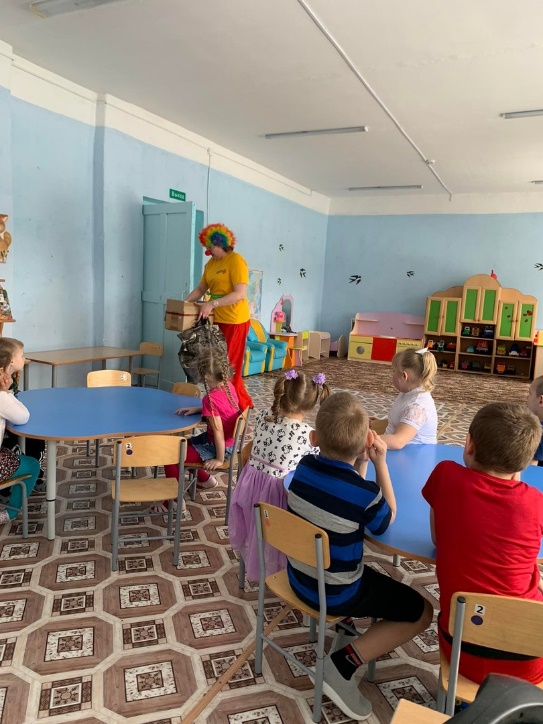 